								Name & Class__________________	____	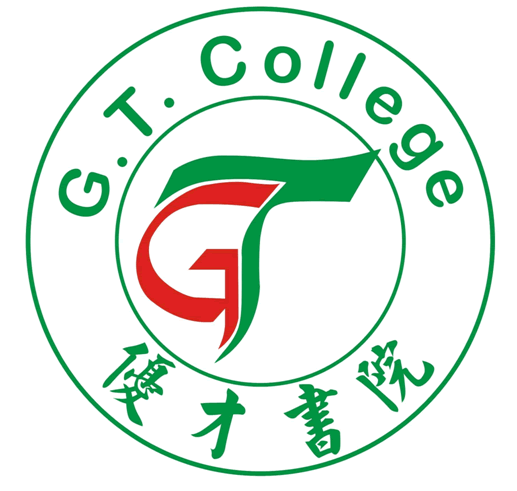 						G5 3rd Semester RevisionA. Vocabulary  								Fill in the blanks with the correct words from the box below.          You will use twelve of the words. 				   			Anson loves riding on the ____ streetcar ___.Katy was so_inspired_ by the swimmers in the Olympics she decided to join swimming lessons.After Adrian ate a bad egg he had a pain in his __ stomach ___.Esther didn’t have much time after P.E, so she just had a __ sip __ of her water.Alison didn’t like when the boys __ teased ___ her friend.Alex loves his __ neighborhood __. There are lots of children his age and fun places to go.Jacy warned Timothy to watch out for snakes because their __ venom ___ is poisonous.The first thing Jocelyn wanted to do when she arrived at the ___ kingdom ___ was meet the king and queen.As Mr du Preez thought about his __ childhood __ a smile came on his face. It was long ago but he had a lot of fun back then.Henry was excited to go to the zoo to see the elephant’s young __ calf __.Mr. du Preez has a dog. He can hear it __ bark ___ when he returns home from work.Maisy has a new _ scooter __. She can use it to get to school.It’s great exercise!B. Comparing Fables We have studied fables. Read the two fables below and then answer the questions about them.1. The moral of the Chinese fable is ___ Don’t ask others to do things that _________________________ will cause them to hurt themselves.___________________________________2. The moral of the Greek fable is _____ Be clear about your own nature and purpose ___________ and stick to it without being distracted. _____________________________________3. The fables are similar because ___ in both an animal that had been caught was able to __________ trick its captor and escape. _____________________________________________4. However, they are also different because ___ the fox in the Chinese fable was able to escape without help, but the wolf in the Greek fable needed the help of the dogs to get away. _C.  Fable Writing      Fables always have a moral at the end. The moral of this      fable is:  Never lie, even if you are wrong.  Read the beginning of this fable.     	Write at least 60 words to finish the fable.  Plan before you write! Remember to use 	paragraphs. 	The first thing to do is write what animal Boz is (such as a monkey, a dog, a bird…) 	in the space provided.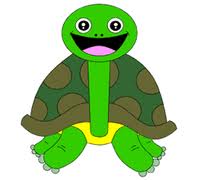 Tony The Tortoise          	One day, Tony, a clever tortoise, went to buy some carrots.    After he bought them, he     	decided to leave them in his garden.  His friend, Boz, a __________, lived with him.  Boz saw 	Tony put the carrots behind a tree in the garden.	_______________________________________________________________________	_______________ Answers will vary – get your parents to read what you have written.______	_______________________________________________________________________	_______________________________________________________________________	_______________________________________________________________________	_______________________________________________________________________	_______________________________________________________________________	_______________________________________________________________________	_______________________________________________________________________	_______________________________________________________________________	_______________________________________________________________________	_______________________________________________________________________    Moral:  Never lie, even if you are wrong.	D. Writing a summary This semester we’ve learnt about neighbourhoods and summary writing. Read about the neighbourhood that Mr. Kennard grew up in and write a summary of no more than 70 words. Include the main idea and details. Try to use your own words.	The neighbourhood that I grew up in is very different to the Tiu Keng Leng neighbourhood. It was a small village in the south west of England. Only about 500 people lived there. It was in the countryside. There were lots of green spaces and the housing was low rise. 	There were only a few services in the village. It had two shops, a garage, a butchers and a bar. If you wanted to go to a supermarket or a shopping centre you had to travel about twenty kilometres. There was a public bus service but it only went to town twice a week! Most people owned cars to travel to work and to get to the shops.	The local school was very small. There were just four classes and a total of sixty five students. In my class, there were just twelve children. The school was over one hundred years old. It was a good school but there were no computers or whiteboards there. 	There were no cinemas, restaurants or sports centres. However, I had lots of fun making up my own entertainment with my friends. We used to walk beside the river, ride our bikes and play football in the park.	Although there were very few services and not much entertainment, it was a wonderful place to live.  I think that I liked it because I had a lot of freedom and many friends to play with. Also, it was very peaceful. We never had to listen to noisy traffic or construction work!_______ Mr. Kennard grew up ina small English village with lots of open natural areas. While modern shopping facilities were far away, they did have many small specialty shops. His school was small and old and did not have modern facilities. The children entertained themselves by playing outside and they all liked it because of the peacefulness and freedom of their lives. ______________________childhood kingdomvenomstreetcar stomachtrunkbarkneighbourhood teasedscooter calfinspiredsipdevoted